Szanowni Państwo i Dzieciaki.	Oto nowe karty pracy, na ten tydzień. Jeśli ktoś nie zrobił poprzednich, to bardzo proszę o uzupełnienie i odesłanie mi zrobionych zadań. Będę czekać na nie. Część już dostałam i bardzo się z tego powodu cieszę, bo widzę, że się staracie i pracujecie. Dziękuję 	Chciałabym, aby te zadania zostały przez Was robione w miarę systematycznie. Mam nadzieję, że otrzymam je jeszcze przed świętami lub od razu po świętach.W razie potrzeby lub pytań można się ze mną skontaktować od pn. do pt., w godzinach  9.00 – 13.00, telefonicznie (667-149-179) lub za pomocą poczty elektronicznej filipek.b@jedrus.net. W związku z przerwą świąteczną w dniach 9-14 kwietnia nie dyżuruję.Kilka informacji na temat odczytywania i zapisywania ułamków dziesiętnych.	Liczba przed przecinkiem mówi ile jest całości/jedności	Liczby po przecinku oznaczają część całości.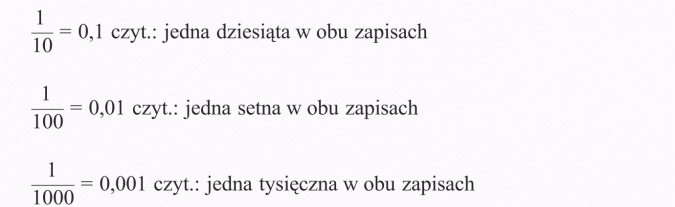 Odczytywanie ułamków dziesiętnych: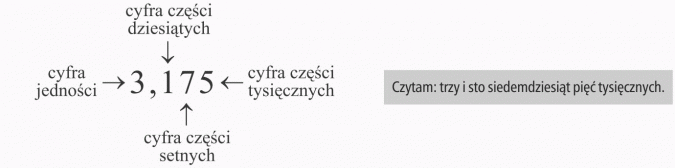 Wybierz prawidłową odpowiedź i zaznacz ją. Liczba 1,2 jest mniejsza od:0,2		1,6		1,1		1,06Liczba 7,8 jest większa:8,7		7,78		7,81		7,08Liczba 0,16 jest mniejsza:1,6		0,0016		0,016		0,061Liczba 2,3 jest większa od:2,4		2,04		20,4		2,304Liczba 1,025 jest mniejsza:1,05		1,005		1,015		0,1025Wstaw między liczby znak: <, >, =a) 3,35 …… 3,53 b) 23,04  …… 32,44 c) 11,78  …… 10,78d) 7,09  …… 7,2 e) 21,2  …… 21,200 f) 11,67  …… 11,5g) 0,33 ……. 3,3h) 0,027 ……0,072Zaznacz na osi następujące liczby: 0,4; 09; 1,2; 1,9; 2,6; 3,3; 4,0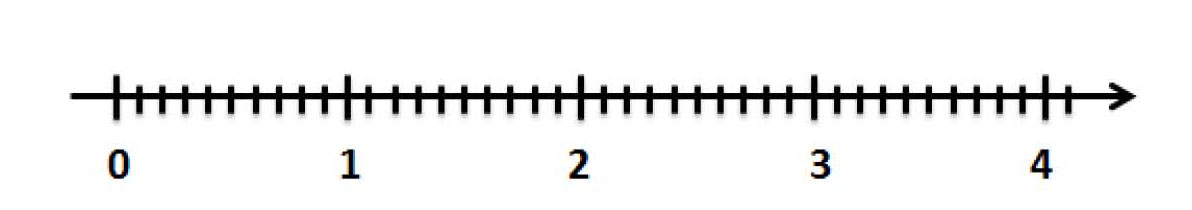 Podziel i sprawdź za pomocą mnożenia. Możesz to zrobić pisemnie.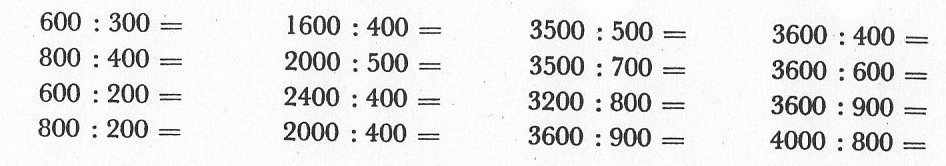 Rozwiąż zadania, korzystając z obliczeń sposobem pisemnym.Ania wybiera się na obóz harcerski. Kupiła sobie bluzkę za 136 złotych i spodnie za 465 złotych. 
Ile zapłaciła za zakupy?Za 260 złotych przeznaczonych na obóz harcerski Kasia zrobiła zakupy. Kupiła torbę za 57 złotych, kartę do telefonu za 30 złotych i parasol za 48 złotych. Ile zostało jej reszty?Klasa Ani licząca 28 uczniów jedzie na obóz harcerski z trzema opiekunami. Koszt obozu na jednego ucznia wynosi 65 złotych. Opiekunowie płacą po 50 złotych.  Oblicz, ile będzie kosztował obóz harcerski?Na obozie harcerskim klasa Ewy poszła do teatru. Ewa obliczyła, że w teatrze jest 616 miejsc. 
Na parterze jest 16 rzędów po 28 miejsc. Na balkonie są rzędy po 12 miejsc. Ile rzędów jest na balkonie?
Rozwiąż zadania.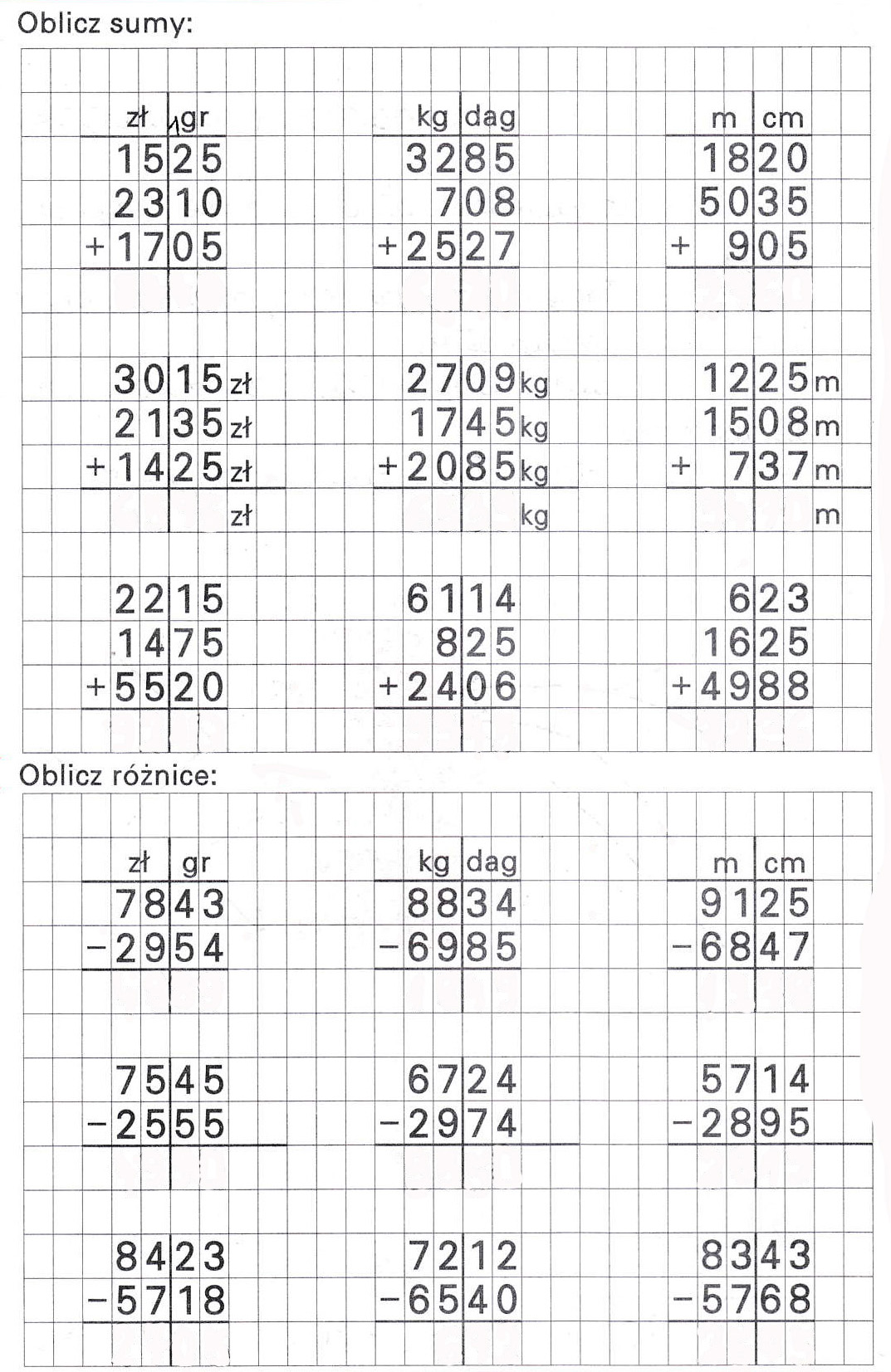 Rozwiąż zadania.Rozwiąż działania.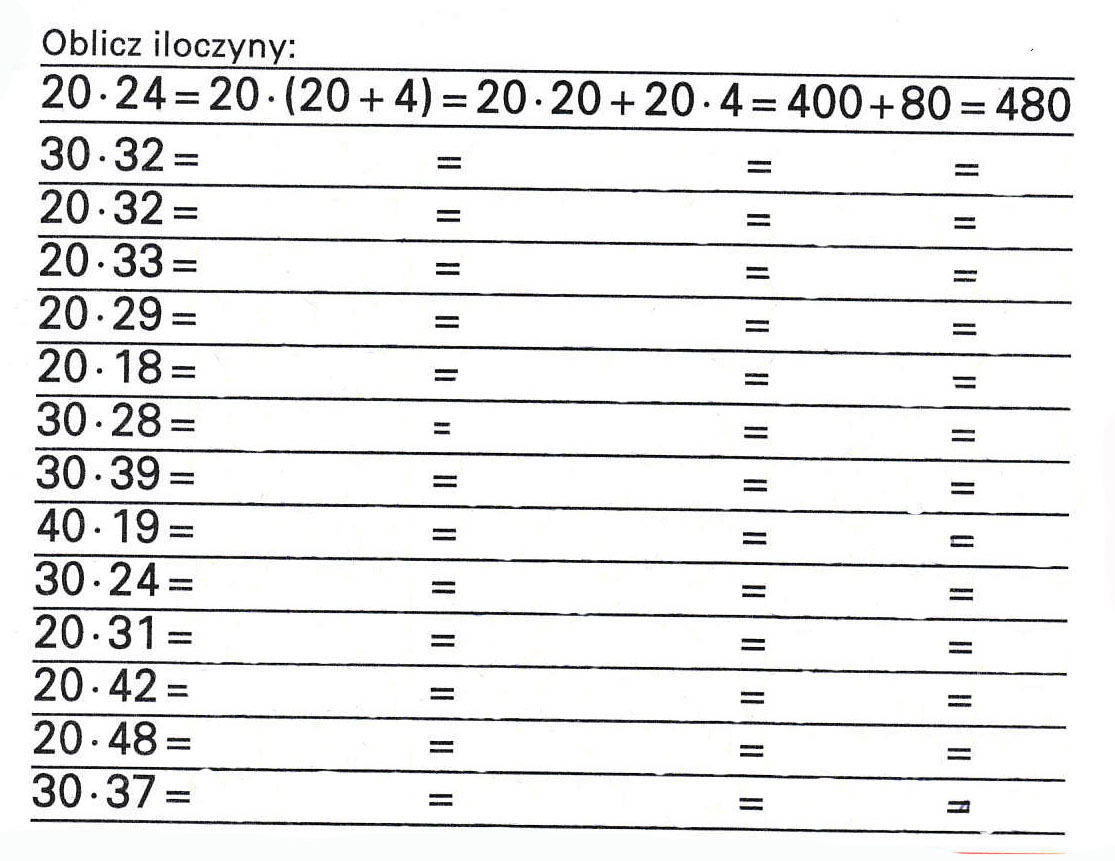 Rozwiąż działania.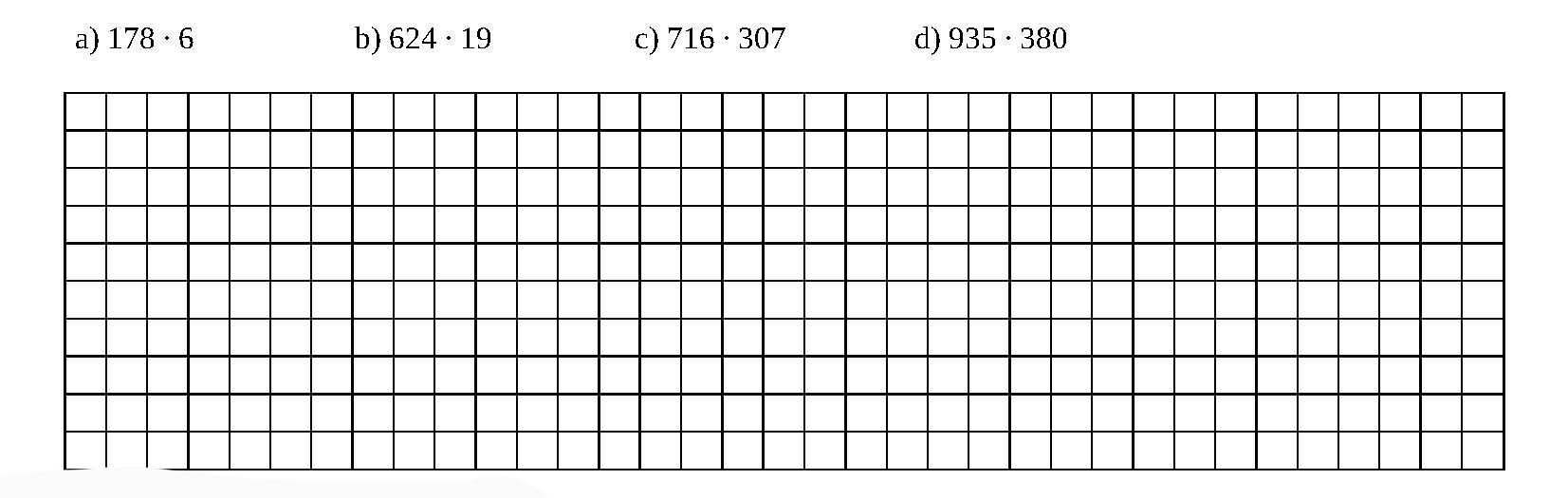 Rozwiąż działania.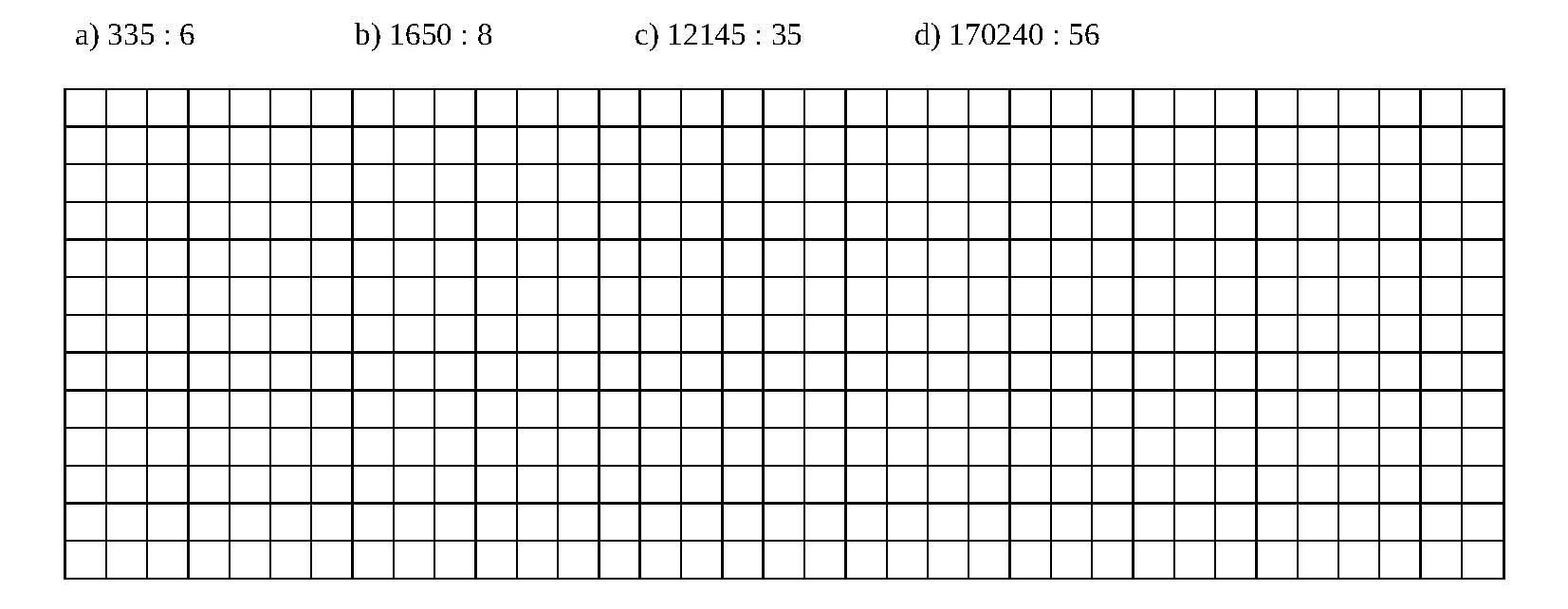 Tylko dwa rysunki są jednakowe. Podaj ich numery.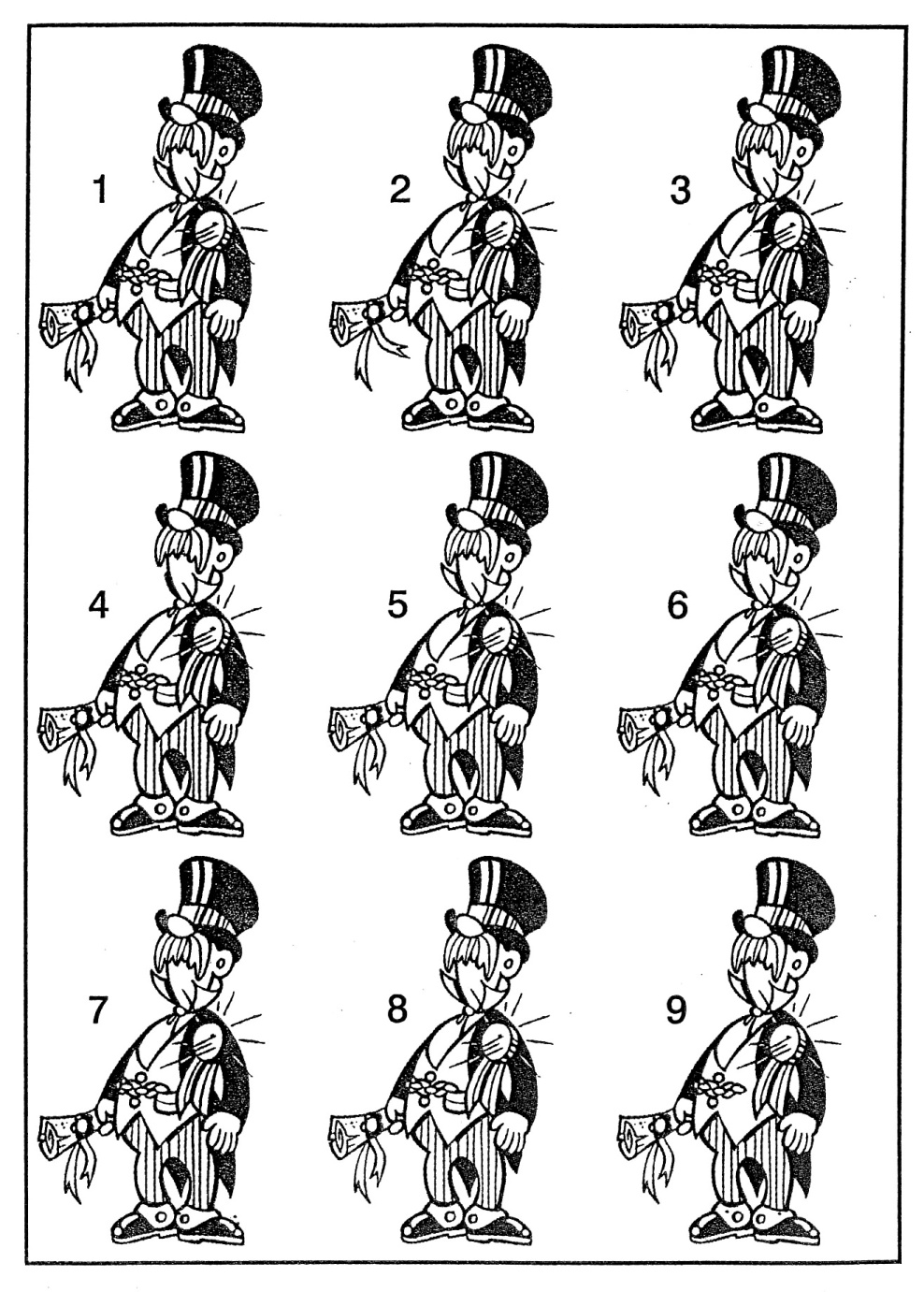 Policz z ilu klocków składają się narysowane figury.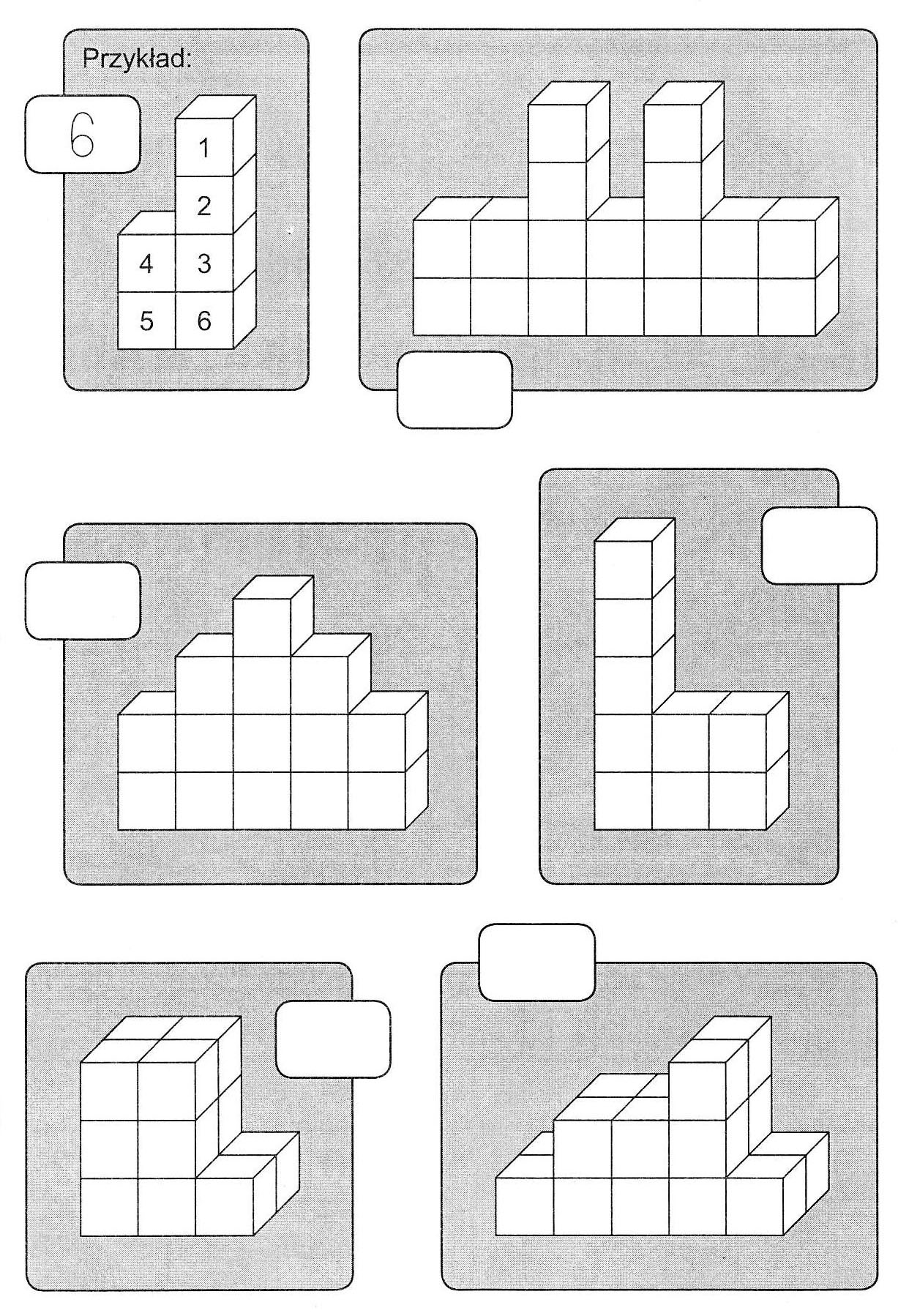 